Publicado en Madrid el 19/09/2018 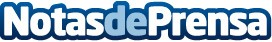 Fundación Mahou San Miguel abre la convocatoria de Creamos Oportunidades en Madrid y BarcelonaDesde 2015, más de 500 jóvenes se han formado en este programa que en las pasadas ediciones ha tenido una tasa de inserción laboral en torno al 89%Datos de contacto:AutorNota de prensa publicada en: https://www.notasdeprensa.es/fundacion-mahou-san-miguel-abre-la Categorias: Nacional Restauración Recursos humanos http://www.notasdeprensa.es